1. Задание 1 № 7Выразительно прочитайте текст вслух.Ростов Великий — самый древний город в Северо-Восточной Руси. Только два города Древней Руси были удостоены почетного звания «Великий»: Новгород и Ростов Ярославский (Ростов Великий). При князе Юрии Долгоруком Ростово-Суздальское княжество прекратило платить дань Киеву, стало одним из сильнейших в Европе, именно тогда Ростов и получил название Великого.С XVIII в. Ростов стал крупным торгово-ярмарочным центром. В XIX в. Ростовская ярмарка была третьей в России по объемам торговли — после Нижегородской и Ирбитской.Современный Ростов Великий — это уникальный историко-архитектурный заповедник, удивительный город, существующий уже более одиннадцати столетий. Кроме величественного Кремля, монастырских ансамблей и храмов в Ростове сохранилось немало интереснейших памятников культового и гражданского зодчества. Архитектурные памятники Ростова Великого продолжают свою жизнь в современном городе, наполненном новой жизнью, незримо связанные с сегодняшним днем. Они — молчаливые свидетели прошлого и настоящего, и ростовцы бережно и трепетно заботятся об их сохранении.Славен Ростов и своими художественными ремеслами. Ростовскую финифть — уникальный народный промысел, традиционно существующий только в Ростове — ценят и знают не только в нашей стране, но и за рубежом. В 1970 Ростов объявлен городом-заповедником. (172 слова)2. Задание 2 № 8Перескажите прочитанный Вами текст, включив в пересказ слова Константина Случевского, писателя и журналиста, о Ростове Великом:«Здесь возросло и окрепло великорусское племя».3. Задание 3 № 3Выберите одну из предложенных тем беседы. 1) Праздник (на основе описания фотографии). Опишите фотографию.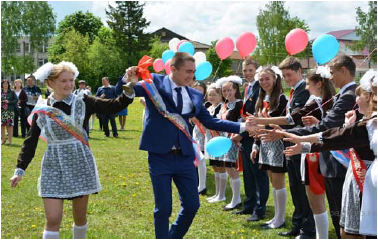 Не забудьте описать:1. место и время проведения праздника;2. событие, которому, по Вашему мнению, посвящён праздник;3. присутствующих на празднике;4. общую атмосферу праздника и настроение участников.2) Поход (экскурсия), который запомнился мне больше всего (повествование на основе жизненного опыта). Расскажите о том, как Вы ходили в поход (на экскурсию).Не забудьте описать:1. куда и когда Вы ходили в поход (на экскурсию);2. с кем Вы ходили в поход (на экскурсию);3. как Вы готовились к походу (экскурсии);4. почему Вам запомнился этот поход (экскурсия).3) Всегда ли нужно следовать моде (рассуждение по поставленному вопросу)? Всегда ли нужно следовать моде?Не забудьте описать:1. Что значит, следовать моде?2. Для Вас важно следовать моде и почему?3. Следовать моде можно только в одежде?4. Как Вы понимаете выражение «хороший вкус»? Ваше высказывание должно занимать не более 3 минут.4. Задание 4 № 4Во время беседы Вам будут заданы вопросы по выбранной Вами теме беседы. Пожалуйста, давайте полные ответы на вопросы, заданные собеседником-экзаменатором. 1) Опишите фотографию.1. Какие праздники Вам нравятся больше и почему (домашние, школьные, праздники в кругу друзей)?2. Когда можно сказать, что праздник удался?3. Вы больше любите праздник или подготовку к нему и почему?2) Расскажите о том, как Вы ходили в поход (на экскурсию).1. Чем, по Вашему мнению, полезны походы (экскурсии)?2. Что бы Вы порекомендовали Вашим сверстникам, которые собираются впервые отправиться в поход (на экскурсию)?3. Что, по Вашему мнению, самое важное в походе (на экскурсии)?3) Всегда ли нужно следовать моде?1. Что означает, по Вашему мнению, слово «модный»?2. Вы слушаете чужие советы? Чьи советы для Вас особенно важны?3. Приведите пример отрицательного влияния моды.